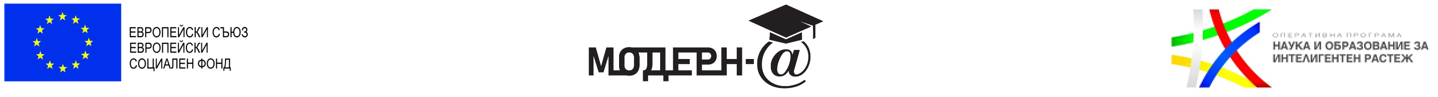 СОФИЙСКИ УНИВЕРСИТЕТ „СВ. КЛИМЕНТ ОХРИДСКИ“ОБРАЗОВАТЕЛЕН КОМПЕТЕНТНОСТНЕН МОДЕЛНА МАГИСТЪРСКА ПРОГРАМА „Иновации и мултидисциплинарност в задължителната подготовка по математика, компютърно моделиране и информационни технологи“Професионално направлениеСпециалностСпециалностСпециалностНиво според НКР1.3.  Педагогика на обучението по...МП Иновации и мултидисциплинарност в задължителната подготовка по математика, компютърно моделиране и ИТМП Иновации и мултидисциплинарност в задължителната подготовка по математика, компютърно моделиране и ИТМП Иновации и мултидисциплинарност в задължителната подготовка по математика, компютърно моделиране и ИТ7Код по НКПДДлъжност / Единична професионална групаДлъжност / Единична професионална групаДлъжност / Единична професионална групаДлъжност / Единична професионална група233 / 2330Учители по общообразователна подготовка в средното образование (V-XII клас)Учители по общообразователна подготовка в средното образование (V-XII клас)Учители по общообразователна подготовка в средното образование (V-XII клас)Учители по общообразователна подготовка в средното образование (V-XII клас)2356Други учители/ преподаватели по информационни технологии в занимания по интересиДруги учители/ преподаватели по информационни технологии в занимания по интересиДруги учители/ преподаватели по информационни технологии в занимания по интересиДруги учители/ преподаватели по информационни технологии в занимания по интереси23595019Учител/ Преподавател, природо-математически учебни предмети в занимания по интересиУчител/ Преподавател, природо-математически учебни предмети в занимания по интересиУчител/ Преподавател, природо-математически учебни предмети в занимания по интересиУчител/ Преподавател, природо-математически учебни предмети в занимания по интереси23595022Учител, природо-математически учебни предмети в център за подкрепа за личностно развитие и в Националния дворец на децатаУчител, природо-математически учебни предмети в център за подкрепа за личностно развитие и в Националния дворец на децатаУчител, природо-математически учебни предмети в център за подкрепа за личностно развитие и в Националния дворец на децатаУчител, природо-математически учебни предмети в център за подкрепа за личностно развитие и в Националния дворец на децата23595023Старши учител, природо-математически учебни предмети в център за подкрепа за личностно развитие и в Националния дворец  на децатаСтарши учител, природо-математически учебни предмети в център за подкрепа за личностно развитие и в Националния дворец  на децатаСтарши учител, природо-математически учебни предмети в център за подкрепа за личностно развитие и в Националния дворец  на децатаСтарши учител, природо-математически учебни предмети в център за подкрепа за личностно развитие и в Националния дворец  на децата23597024Главен учител, природо-математически учебни предмети в център за подкрепа за личностно развитие и в Националния дворец  на децатаГлавен учител, природо-математически учебни предмети в център за подкрепа за личностно развитие и в Националния дворец  на децатаГлавен учител, природо-математически учебни предмети в център за подкрепа за личностно развитие и в Националния дворец  на децатаГлавен учител, природо-математически учебни предмети в център за подкрепа за личностно развитие и в Националния дворец  на децатаКратко описание на програматаКратко описание на програматаКратко описание на програматаКратко описание на програматаКратко описание на програматаМагистърската програма е предназначена за кандидати с придобита професионална квалификация “Учител по математика” и поне една от професионалните квалификации “Учител по информатика” или “Учител по информационни технологии”Целта на програмата е да изгради висококвалифицирани педагогически кадри по математика и информационни технологии (ИТ) за реализиране на задължителната  подготовка в средното училище.Студентите, завършили програмата, ще могат да:прилагат ефективно в практиката както утвърдени в практиката, така и съвременни, иновативни методи за обучение по математика и ИТ;отразяват своевременно промените в учебните стандарти и програми, като сведат тези промени до конкретната им реализация на ниво класна стая; участват в научни разработки, да реализират собствени педагогически изследвания и експерименти на терен в областта на обучението по математика и ИТ. В резултат тези специалисти ще имат и потенциалната възможност за реализиране на профилираната подготовка по математика и на различни форми на проектна, иновативна или друга специфична учебна дейност.Магистърската програма е предназначена за кандидати с придобита професионална квалификация “Учител по математика” и поне една от професионалните квалификации “Учител по информатика” или “Учител по информационни технологии”Целта на програмата е да изгради висококвалифицирани педагогически кадри по математика и информационни технологии (ИТ) за реализиране на задължителната  подготовка в средното училище.Студентите, завършили програмата, ще могат да:прилагат ефективно в практиката както утвърдени в практиката, така и съвременни, иновативни методи за обучение по математика и ИТ;отразяват своевременно промените в учебните стандарти и програми, като сведат тези промени до конкретната им реализация на ниво класна стая; участват в научни разработки, да реализират собствени педагогически изследвания и експерименти на терен в областта на обучението по математика и ИТ. В резултат тези специалисти ще имат и потенциалната възможност за реализиране на профилираната подготовка по математика и на различни форми на проектна, иновативна или друга специфична учебна дейност.Магистърската програма е предназначена за кандидати с придобита професионална квалификация “Учител по математика” и поне една от професионалните квалификации “Учител по информатика” или “Учител по информационни технологии”Целта на програмата е да изгради висококвалифицирани педагогически кадри по математика и информационни технологии (ИТ) за реализиране на задължителната  подготовка в средното училище.Студентите, завършили програмата, ще могат да:прилагат ефективно в практиката както утвърдени в практиката, така и съвременни, иновативни методи за обучение по математика и ИТ;отразяват своевременно промените в учебните стандарти и програми, като сведат тези промени до конкретната им реализация на ниво класна стая; участват в научни разработки, да реализират собствени педагогически изследвания и експерименти на терен в областта на обучението по математика и ИТ. В резултат тези специалисти ще имат и потенциалната възможност за реализиране на профилираната подготовка по математика и на различни форми на проектна, иновативна или друга специфична учебна дейност.Магистърската програма е предназначена за кандидати с придобита професионална квалификация “Учител по математика” и поне една от професионалните квалификации “Учител по информатика” или “Учител по информационни технологии”Целта на програмата е да изгради висококвалифицирани педагогически кадри по математика и информационни технологии (ИТ) за реализиране на задължителната  подготовка в средното училище.Студентите, завършили програмата, ще могат да:прилагат ефективно в практиката както утвърдени в практиката, така и съвременни, иновативни методи за обучение по математика и ИТ;отразяват своевременно промените в учебните стандарти и програми, като сведат тези промени до конкретната им реализация на ниво класна стая; участват в научни разработки, да реализират собствени педагогически изследвания и експерименти на терен в областта на обучението по математика и ИТ. В резултат тези специалисти ще имат и потенциалната възможност за реализиране на профилираната подготовка по математика и на различни форми на проектна, иновативна или друга специфична учебна дейност.Магистърската програма е предназначена за кандидати с придобита професионална квалификация “Учител по математика” и поне една от професионалните квалификации “Учител по информатика” или “Учител по информационни технологии”Целта на програмата е да изгради висококвалифицирани педагогически кадри по математика и информационни технологии (ИТ) за реализиране на задължителната  подготовка в средното училище.Студентите, завършили програмата, ще могат да:прилагат ефективно в практиката както утвърдени в практиката, така и съвременни, иновативни методи за обучение по математика и ИТ;отразяват своевременно промените в учебните стандарти и програми, като сведат тези промени до конкретната им реализация на ниво класна стая; участват в научни разработки, да реализират собствени педагогически изследвания и експерименти на терен в областта на обучението по математика и ИТ. В резултат тези специалисти ще имат и потенциалната възможност за реализиране на профилираната подготовка по математика и на различни форми на проектна, иновативна или друга специфична учебна дейност.Единици резултат от ученеЕдиници резултат от ученеЕдиници резултат от ученеЕдиници резултат от ученеЕдиници резултат от ученеПроектира обучението в съответствие със специфични цели на образователната среда и въз основа на нормативната базаПрилага тактики и стратегии за решаване на проблемни ситуацииУправлява познавателни процеси със специфични  методи и средства за обучениеОрганизира и провежда педагогически изследвания, анализира събраните данни и прави обосновани изводиИзработва образователни концепции, модифицира съществуващи и адаптира общите принципи към конкретна образователна среда.Проектира обучението в съответствие със специфични цели на образователната среда и въз основа на нормативната базаПрилага тактики и стратегии за решаване на проблемни ситуацииУправлява познавателни процеси със специфични  методи и средства за обучениеОрганизира и провежда педагогически изследвания, анализира събраните данни и прави обосновани изводиИзработва образователни концепции, модифицира съществуващи и адаптира общите принципи към конкретна образователна среда.Проектира обучението в съответствие със специфични цели на образователната среда и въз основа на нормативната базаПрилага тактики и стратегии за решаване на проблемни ситуацииУправлява познавателни процеси със специфични  методи и средства за обучениеОрганизира и провежда педагогически изследвания, анализира събраните данни и прави обосновани изводиИзработва образователни концепции, модифицира съществуващи и адаптира общите принципи към конкретна образователна среда.Проектира обучението в съответствие със специфични цели на образователната среда и въз основа на нормативната базаПрилага тактики и стратегии за решаване на проблемни ситуацииУправлява познавателни процеси със специфични  методи и средства за обучениеОрганизира и провежда педагогически изследвания, анализира събраните данни и прави обосновани изводиИзработва образователни концепции, модифицира съществуващи и адаптира общите принципи към конкретна образователна среда.Проектира обучението в съответствие със специфични цели на образователната среда и въз основа на нормативната базаПрилага тактики и стратегии за решаване на проблемни ситуацииУправлява познавателни процеси със специфични  методи и средства за обучениеОрганизира и провежда педагогически изследвания, анализира събраните данни и прави обосновани изводиИзработва образователни концепции, модифицира съществуващи и адаптира общите принципи към конкретна образователна среда.Наименование на единица резултат от ученеНаименование на единица резултат от ученеНаименование на единица резултат от ученеНаименование на единица резултат от ученеНаименование на единица резултат от ученеПроектира обучението въз основа на нормативната база и в съответствие със специфични цели на образователната средаПроектира обучението въз основа на нормативната база и в съответствие със специфични цели на образователната средаПроектира обучението въз основа на нормативната база и в съответствие със специфични цели на образователната средаПроектира обучението въз основа на нормативната база и в съответствие със специфични цели на образователната средаПроектира обучението въз основа на нормативната база и в съответствие със специфични цели на образователната средаКомпетентностиКомпетентностиКомпетентностиКомпетентностиКомпетентностиНаименованиеНаименованиеТип по НКРДефиницияДефиницияПроектиране и управление на ученетоПроектиране и управление на ученетоПрофесионални компетентностиПроектиране и управление на ученето чрез образователни проектиПроектиране и управление на ученето чрез образователни проектиЗнания заЗнания заЗнания заУменияУменияПодходи, методи, стратегии за осъществяване на междупредметни връзкиПодходи за прилагане на споделено преподаване по тема от учебното съдържание от учители по различни учебни предмети/модули в рамките на един учебен часПодходи, методи, стратегии за осъществяване на междупредметни връзкиПодходи за прилагане на споделено преподаване по тема от учебното съдържание от учители по различни учебни предмети/модули в рамките на един учебен часПодходи, методи, стратегии за осъществяване на междупредметни връзкиПодходи за прилагане на споделено преподаване по тема от учебното съдържание от учители по различни учебни предмети/модули в рамките на един учебен часПодбрира подходи, методи, стратегии за осъществяване на междупредметни връзкиПланира споделено преподаване съвместно с друг учител/други учители в рамките на един учебен час по една тема от учебното съдържаниеПодбрира подходи, методи, стратегии за осъществяване на междупредметни връзкиПланира споделено преподаване съвместно с друг учител/други учители в рамките на един учебен час по една тема от учебното съдържаниеПрактически нагласи/поведенияПрактически нагласи/поведенияПрактически нагласи/поведенияПрактически нагласи/поведенияПрактически нагласи/поведенияПоставя си цели да мотивира учениците за учене и саморазвитиеГотовност и положителна нагласа за осъществяване на споделено преподаване с друг учител/други учители в рамките на един учебен час по една тема от учебното съдържаниеПоставя си цели да мотивира учениците за учене и саморазвитиеГотовност и положителна нагласа за осъществяване на споделено преподаване с друг учител/други учители в рамките на един учебен час по една тема от учебното съдържаниеПоставя си цели да мотивира учениците за учене и саморазвитиеГотовност и положителна нагласа за осъществяване на споделено преподаване с друг учител/други учители в рамките на един учебен час по една тема от учебното съдържаниеПоставя си цели да мотивира учениците за учене и саморазвитиеГотовност и положителна нагласа за осъществяване на споделено преподаване с друг учител/други учители в рамките на един учебен час по една тема от учебното съдържаниеПоставя си цели да мотивира учениците за учене и саморазвитиеГотовност и положителна нагласа за осъществяване на споделено преподаване с друг учител/други учители в рамките на един учебен час по една тема от учебното съдържаниеУчебни дисциплиниУчебни дисциплиниУчебни дисциплиниУчебни дисциплиниУчебни дисциплиниСтратегии за решаване на задачи в обучението по математика, Компютърно моделиране със Scratch и Python, Компютърна евристика, Проектно-бзирано обучениеСтратегии за решаване на задачи в обучението по математика, Компютърно моделиране със Scratch и Python, Компютърна евристика, Проектно-бзирано обучениеСтратегии за решаване на задачи в обучението по математика, Компютърно моделиране със Scratch и Python, Компютърна евристика, Проектно-бзирано обучениеСтратегии за решаване на задачи в обучението по математика, Компютърно моделиране със Scratch и Python, Компютърна евристика, Проектно-бзирано обучениеСтратегии за решаване на задачи в обучението по математика, Компютърно моделиране със Scratch и Python, Компютърна евристика, Проектно-бзирано обучениеКомпетентностиКомпетентностиКомпетентностиКомпетентностиКомпетентностиНаименованиеНаименованиеТип по НКРДефиницияДефиницияСъздаване на учебно съдържаниеСъздаване на учебно съдържаниеПрофесионални компетентностиСъздава учебни материали и ресурси в съответствие с избраните стратегии и тактики за обучениеСъздава учебни материали и ресурси в съответствие с избраните стратегии и тактики за обучениеЗнания заЗнания заЗнания заУменияУменияСреди за създаване на мултимедийно учебно съдържаниеПравила за дизайн на учебни материали и ресурсиСреди за създаване на мултимедийно учебно съдържаниеПравила за дизайн на учебни материали и ресурсиСреди за създаване на мултимедийно учебно съдържаниеПравила за дизайн на учебни материали и ресурсиРаботи с визуална среда за програмиранеРаботи със скриптов език за програмиранеСъздава кратки мултимедийни проектиРаботи с визуална среда за програмиранеРаботи със скриптов език за програмиранеСъздава кратки мултимедийни проектиПрактически нагласи/поведенияПрактически нагласи/поведенияПрактически нагласи/поведенияПрактически нагласи/поведенияПрактически нагласи/поведенияВоля за създаване на авторско учебно съдържаниеВоля за създаване на авторско учебно съдържаниеВоля за създаване на авторско учебно съдържаниеВоля за създаване на авторско учебно съдържаниеВоля за създаване на авторско учебно съдържаниеУчебни дисциплиниУчебни дисциплиниУчебни дисциплиниУчебни дисциплиниУчебни дисциплиниКомпютърно моделиране със Scratch и PythonКомпютърно моделиране със Scratch и PythonКомпютърно моделиране със Scratch и PythonКомпютърно моделиране със Scratch и PythonКомпютърно моделиране със Scratch и PythonКомпетентностиКомпетентностиКомпетентностиКомпетентностиКомпетентностиНаименованиеНаименованиеТип по НКРДефиницияДефиницияОсновни компетентности в областта на мултимедията и графичния дизайнОсновни компетентности в областта на мултимедията и графичния дизайнПрофесионални компетентностиПроектиране и разработка на дигитални мултимедийни продуктиПроектиране и разработка на дигитални мултимедийни продуктиЗнания заЗнания заЗнания заУменияУменияПринципите на графичния дизайн, композиция, цветознаниеЦифров звукозаписВидео монтажПринципите на графичния дизайн, композиция, цветознаниеЦифров звукозаписВидео монтажПринципите на графичния дизайн, композиция, цветознаниеЦифров звукозаписВидео монтажЗаснема цифрови изображения и видеоклиповеЗаписва дигитален аудио продуктОсъществява видео монтажСъздава и обработва растерни и векторни изображенияПроектира и разработва различни типове графични материали, като колаж, лого, визиткаЗаснема цифрови изображения и видеоклиповеЗаписва дигитален аудио продуктОсъществява видео монтажСъздава и обработва растерни и векторни изображенияПроектира и разработва различни типове графични материали, като колаж, лого, визиткаПрактически нагласи/поведенияПрактически нагласи/поведенияПрактически нагласи/поведенияПрактически нагласи/поведенияПрактически нагласи/поведенияОтношение към етичните и правни аспекти при използване на чужди ресурсиПрилагане и внедряване на добрите практики за използване на свободни ресурсиОтношение към етичните и правни аспекти при използване на чужди ресурсиПрилагане и внедряване на добрите практики за използване на свободни ресурсиОтношение към етичните и правни аспекти при използване на чужди ресурсиПрилагане и внедряване на добрите практики за използване на свободни ресурсиОтношение към етичните и правни аспекти при използване на чужди ресурсиПрилагане и внедряване на добрите практики за използване на свободни ресурсиОтношение към етичните и правни аспекти при използване на чужди ресурсиПрилагане и внедряване на добрите практики за използване на свободни ресурсиУчебни дисциплиниУчебни дисциплиниУчебни дисциплиниУчебни дисциплиниУчебни дисциплиниМултимедия и графичен дизайнМултимедия и графичен дизайнМултимедия и графичен дизайнМултимедия и графичен дизайнМултимедия и графичен дизайнНаименование на единица резултат от ученеНаименование на единица резултат от ученеНаименование на единица резултат от ученеНаименование на единица резултат от ученеНаименование на единица резултат от ученеПрилага тактики и стратегии за решаване на проблемни ситуацииПрилага тактики и стратегии за решаване на проблемни ситуацииПрилага тактики и стратегии за решаване на проблемни ситуацииПрилага тактики и стратегии за решаване на проблемни ситуацииПрилага тактики и стратегии за решаване на проблемни ситуацииКомпетентностиКомпетентностиКомпетентностиКомпетентностиКомпетентностиНаименованиеНаименованиеТип по НКРДефиницияДефиницияЕфективно преподаване на учебното съдържаниеЕфективно преподаване на учебното съдържаниеПрофесионални копетентностиПрилага разнообразни методи, средства и теологии в обучението за постигане на оптимална ефективност при усвояване на учебното съдържание от ученицитеПрилага разнообразни методи, средства и теологии в обучението за постигане на оптимална ефективност при усвояване на учебното съдържание от ученицитеЗнания заЗнания заЗнания заУменияУменияЕфективно преподаване на учебното съдържаниеВъзможностите за прилагане на информационните и комуникационните технологии в процеса на синхронно обучение в електронна среда от разстояние, за развитие на дигитални медийни компетентностиДобри практики при преподаване на специфично учебно съдържаниеЕфективно преподаване на учебното съдържаниеВъзможностите за прилагане на информационните и комуникационните технологии в процеса на синхронно обучение в електронна среда от разстояние, за развитие на дигитални медийни компетентностиДобри практики при преподаване на специфично учебно съдържаниеЕфективно преподаване на учебното съдържаниеВъзможностите за прилагане на информационните и комуникационните технологии в процеса на синхронно обучение в електронна среда от разстояние, за развитие на дигитални медийни компетентностиДобри практики при преподаване на специфично учебно съдържаниеПрилага разнообразие от класически и иновационни методи, средства, стратегии, технологии, чрез които да се постига оптимална ефективност в процеса на обучениеИзползва на информационни и комуникационни технологии в процеса на синхронно обучение в електронна средаПрилага на доказано добри практики за преподаванеПрилага разнообразие от класически и иновационни методи, средства, стратегии, технологии, чрез които да се постига оптимална ефективност в процеса на обучениеИзползва на информационни и комуникационни технологии в процеса на синхронно обучение в електронна средаПрилага на доказано добри практики за преподаванеПрактически нагласи/поведенияПрактически нагласи/поведенияПрактически нагласи/поведенияПрактически нагласи/поведенияПрактически нагласи/поведенияГотовност за рефлексия към извършената дейност в класната стая, успехите и неуспехите в урочната работа, самоанализ и самокритичност, готовност към саморазвитиеГотовност за използване на информационни и комуникационни технологии в процеса на синхронно обучение в електронна средаГотовност за рефлексия към извършената дейност в класната стая, успехите и неуспехите в урочната работа, самоанализ и самокритичност, готовност към саморазвитиеГотовност за използване на информационни и комуникационни технологии в процеса на синхронно обучение в електронна средаГотовност за рефлексия към извършената дейност в класната стая, успехите и неуспехите в урочната работа, самоанализ и самокритичност, готовност към саморазвитиеГотовност за използване на информационни и комуникационни технологии в процеса на синхронно обучение в електронна средаГотовност за рефлексия към извършената дейност в класната стая, успехите и неуспехите в урочната работа, самоанализ и самокритичност, готовност към саморазвитиеГотовност за използване на информационни и комуникационни технологии в процеса на синхронно обучение в електронна средаГотовност за рефлексия към извършената дейност в класната стая, успехите и неуспехите в урочната работа, самоанализ и самокритичност, готовност към саморазвитиеГотовност за използване на информационни и комуникационни технологии в процеса на синхронно обучение в електронна средаУчебни дисциплиниУчебни дисциплиниУчебни дисциплиниУчебни дисциплиниУчебни дисциплиниСтратегии за решаване на задачи в обучението по математика, Компютърно моделиране със Scratch и Python, Компютърна евристика, Мултимедия и графичен дизайн, Съвременни образователни технологии в обучението по математикаСтратегии за решаване на задачи в обучението по математика, Компютърно моделиране със Scratch и Python, Компютърна евристика, Мултимедия и графичен дизайн, Съвременни образователни технологии в обучението по математикаСтратегии за решаване на задачи в обучението по математика, Компютърно моделиране със Scratch и Python, Компютърна евристика, Мултимедия и графичен дизайн, Съвременни образователни технологии в обучението по математикаСтратегии за решаване на задачи в обучението по математика, Компютърно моделиране със Scratch и Python, Компютърна евристика, Мултимедия и графичен дизайн, Съвременни образователни технологии в обучението по математикаСтратегии за решаване на задачи в обучението по математика, Компютърно моделиране със Scratch и Python, Компютърна евристика, Мултимедия и графичен дизайн, Съвременни образователни технологии в обучението по математикаКомпетентностиКомпетентностиКомпетентностиКомпетентностиКомпетентностиНаименованиеНаименованиеТип по НКРДефиницияДефиницияПреподаване на математика със средствата на ИТПреподаване на математика със средствата на ИТПрофесионални компетентностиИзползва специализиран математически софтуер за по-достъпно и ефективно обучение по математикаИзползва специализиран математически софтуер за по-достъпно и ефективно обучение по математикаЗнания заЗнания заЗнания заУменияУменияИТ средства, приложими в обучението по математикаИнтегрирано използване на ИТ за целите на курса по математикаВъзможности за осъществяване на синхронно обучение по математика в електронна среда от разстояниеИТ средства, приложими в обучението по математикаИнтегрирано използване на ИТ за целите на курса по математикаВъзможности за осъществяване на синхронно обучение по математика в електронна среда от разстояниеИТ средства, приложими в обучението по математикаИнтегрирано използване на ИТ за целите на курса по математикаВъзможности за осъществяване на синхронно обучение по математика в електронна среда от разстояниеИзползва възможностите на съвременните средства за визуализиране, анализиране и решаване на приложни задачиЕфективно онагледява математически моделиИзползва иновациите за осъществяване на процес на синхронно обучение в електронна среда от разстояниеВладее актуалните ИТ средства за работа по математикаИзползва възможностите на съвременните средства за визуализиране, анализиране и решаване на приложни задачиЕфективно онагледява математически моделиИзползва иновациите за осъществяване на процес на синхронно обучение в електронна среда от разстояниеВладее актуалните ИТ средства за работа по математикаПрактически нагласи/поведенияПрактически нагласи/поведенияПрактически нагласи/поведенияПрактически нагласи/поведенияПрактически нагласи/поведенияНагласа за иновативно представяне на математически модели като решение на проблеми от други области (биология, химия, физика, география, предприемачаство и други)Обосновано използването на технологиите като допълнителен инструмент, а не заместител на математическите знанияКритичен избор на допълнителни ИТ средства за обучение по математикаГотовност за осъществяване на синхронно обучение в електронна среда от разстояниеСпазване на етичните и правни норми при използване на чужди ресурсиНагласа за иновативно представяне на математически модели като решение на проблеми от други области (биология, химия, физика, география, предприемачаство и други)Обосновано използването на технологиите като допълнителен инструмент, а не заместител на математическите знанияКритичен избор на допълнителни ИТ средства за обучение по математикаГотовност за осъществяване на синхронно обучение в електронна среда от разстояниеСпазване на етичните и правни норми при използване на чужди ресурсиНагласа за иновативно представяне на математически модели като решение на проблеми от други области (биология, химия, физика, география, предприемачаство и други)Обосновано използването на технологиите като допълнителен инструмент, а не заместител на математическите знанияКритичен избор на допълнителни ИТ средства за обучение по математикаГотовност за осъществяване на синхронно обучение в електронна среда от разстояниеСпазване на етичните и правни норми при използване на чужди ресурсиНагласа за иновативно представяне на математически модели като решение на проблеми от други области (биология, химия, физика, география, предприемачаство и други)Обосновано използването на технологиите като допълнителен инструмент, а не заместител на математическите знанияКритичен избор на допълнителни ИТ средства за обучение по математикаГотовност за осъществяване на синхронно обучение в електронна среда от разстояниеСпазване на етичните и правни норми при използване на чужди ресурсиНагласа за иновативно представяне на математически модели като решение на проблеми от други области (биология, химия, физика, география, предприемачаство и други)Обосновано използването на технологиите като допълнителен инструмент, а не заместител на математическите знанияКритичен избор на допълнителни ИТ средства за обучение по математикаГотовност за осъществяване на синхронно обучение в електронна среда от разстояниеСпазване на етичните и правни норми при използване на чужди ресурсиУчебни дисциплиниУчебни дисциплиниУчебни дисциплиниУчебни дисциплиниУчебни дисциплиниСъвременни образователни технологии в обучението по математика, Компютърна евристикаСъвременни образователни технологии в обучението по математика, Компютърна евристикаСъвременни образователни технологии в обучението по математика, Компютърна евристикаСъвременни образователни технологии в обучението по математика, Компютърна евристикаСъвременни образователни технологии в обучението по математика, Компютърна евристикаКомпетентностиКомпетентностиКомпетентностиКомпетентностиКомпетентностиНаименованиеНаименованиеТип по НКРДефиницияДефиницияВзаимоотношения с ученицитеВзаимоотношения с ученицитеПрофесионални компетентностиМотивира учениците за учене и постижения в областта на математическите наукиМотивира учениците за учене и постижения в областта на математическите наукиЗнания заЗнания заЗнания заУменияУменияВъзможности за мотивиране на учениците за учене чрез използване на различни средства за обучениеВъзможности за мотивиране на учениците за учене чрез използване на различни средства за обучениеВъзможности за мотивиране на учениците за учене чрез използване на различни средства за обучениеИзползва и разкрива предимствата или недостатъците на определени обучителни средстваДемонстрира възможностите на различни обучителни средства и връзката им с математическото познаниеИзползва и разкрива предимствата или недостатъците на определени обучителни средстваДемонстрира възможностите на различни обучителни средства и връзката им с математическото познаниеПрактически нагласи/поведенияПрактически нагласи/поведенияПрактически нагласи/поведенияПрактически нагласи/поведенияПрактически нагласи/поведенияГотовност да използва възможностите на различни средства за обучение, за да мотивира учениците за ученеГотовност да стимулира учениците да използват дигитални технологии при решаване на задачи или разработването на проектиГотовност да използва възможностите на различни средства за обучение, за да мотивира учениците за ученеГотовност да стимулира учениците да използват дигитални технологии при решаване на задачи или разработването на проектиГотовност да използва възможностите на различни средства за обучение, за да мотивира учениците за ученеГотовност да стимулира учениците да използват дигитални технологии при решаване на задачи или разработването на проектиГотовност да използва възможностите на различни средства за обучение, за да мотивира учениците за ученеГотовност да стимулира учениците да използват дигитални технологии при решаване на задачи или разработването на проектиГотовност да използва възможностите на различни средства за обучение, за да мотивира учениците за ученеГотовност да стимулира учениците да използват дигитални технологии при решаване на задачи или разработването на проектиУчебни дисциплиниУчебни дисциплиниУчебни дисциплиниУчебни дисциплиниУчебни дисциплиниКомпютърно моделиране със Scratch и Python, Компютърна евристика, Проектно-базирано обучение, Мултимедия и графичен дизайн, Съвременни образователни технологии в обучението по математика, Компютърно моделиране със Scratch и Python, Компютърна евристика, Проектно-базирано обучение, Мултимедия и графичен дизайн, Съвременни образователни технологии в обучението по математика, Компютърно моделиране със Scratch и Python, Компютърна евристика, Проектно-базирано обучение, Мултимедия и графичен дизайн, Съвременни образователни технологии в обучението по математика, Компютърно моделиране със Scratch и Python, Компютърна евристика, Проектно-базирано обучение, Мултимедия и графичен дизайн, Съвременни образователни технологии в обучението по математика, Компютърно моделиране със Scratch и Python, Компютърна евристика, Проектно-базирано обучение, Мултимедия и графичен дизайн, Съвременни образователни технологии в обучението по математика, КомпетентностиКомпетентностиКомпетентностиКомпетентностиКомпетентностиНаименованиеНаименованиеТип по НКРДефиницияДефиницияВзаимоотношения с другите педагогически специалистиВзаимоотношения с другите педагогически специалистиПрофесионални компетентностиВзаимодействие и взаимопомощ с другите педагогически специалисти - обмяна на ресурси, добри практики и др.Взаимодействие и взаимопомощ с другите педагогически специалисти - обмяна на ресурси, добри практики и др.Знания заЗнания заЗнания заУменияУменияЕтичните и правните измерения на взаимоотношенията с останалите учители и другите педагогически специалистиЕтичните и правните измерения на взаимоотношенията с останалите учители и другите педагогически специалистиЕтичните и правните измерения на взаимоотношенията с останалите учители и другите педагогически специалистиПроявява толерантно отношение към другите колегиПроявява толерантно отношение към другите колегиПрактически нагласи/поведенияПрактически нагласи/поведенияПрактически нагласи/поведенияПрактически нагласи/поведенияПрактически нагласи/поведенияОценява необходимостта от съвместна работа за обмяна на опит или идеи с други учители от същата или от друга предметна областГотовност да сподели свои идеи или материалиОценява необходимостта от съвместна работа за обмяна на опит или идеи с други учители от същата или от друга предметна областГотовност да сподели свои идеи или материалиОценява необходимостта от съвместна работа за обмяна на опит или идеи с други учители от същата или от друга предметна областГотовност да сподели свои идеи или материалиОценява необходимостта от съвместна работа за обмяна на опит или идеи с други учители от същата или от друга предметна областГотовност да сподели свои идеи или материалиОценява необходимостта от съвместна работа за обмяна на опит или идеи с други учители от същата или от друга предметна областГотовност да сподели свои идеи или материалиУчебни дисциплиниУчебни дисциплиниУчебни дисциплиниУчебни дисциплиниУчебни дисциплиниПроектно-базирано обучение, Съвременни образователни технологии в обучението по математикаПроектно-базирано обучение, Съвременни образователни технологии в обучението по математикаПроектно-базирано обучение, Съвременни образователни технологии в обучението по математикаПроектно-базирано обучение, Съвременни образователни технологии в обучението по математикаПроектно-базирано обучение, Съвременни образователни технологии в обучението по математикаКомпетентностиКомпетентностиКомпетентностиКомпетентностиКомпетентностиНаименованиеНаименованиеТип по НКРДефиницияДефиницияИнформираност по отношение на иновации в развитието на ИТИнформираност по отношение на иновации в развитието на ИТПрофесионални компетентностиСледи, разбира, запознава учениците и прилага иновациите в развитието на ИТСледи, разбира, запознава учениците и прилага иновациите в развитието на ИТЗнания заЗнания заЗнания заУменияУменияСъвременните информационни технологииНай-значимите иновации в развитието на хардуера и софтуера през последните годиниИновации относно архитектурата на централния процесор и на компютърните системи, мрежови системи за съхраняване на данни, паралелни компютърни системиМодерни направления в развитието на софтуерните технологииСъвременните информационни технологииНай-значимите иновации в развитието на хардуера и софтуера през последните годиниИновации относно архитектурата на централния процесор и на компютърните системи, мрежови системи за съхраняване на данни, паралелни компютърни системиМодерни направления в развитието на софтуерните технологииСъвременните информационни технологииНай-значимите иновации в развитието на хардуера и софтуера през последните годиниИновации относно архитектурата на централния процесор и на компютърните системи, мрежови системи за съхраняване на данни, паралелни компютърни системиМодерни направления в развитието на софтуерните технологииИзвършва задълбочен анализ, подробно описание и примерни демонстраии на избрана иновативна технологияОрганизира, съхранява и извлича данни, информация и съдържание в цифрова средаОрганизира и обработва данни и информация в структурирана средаСподеля данни, информация и цифрово съдържание чрез подходящи цифрови технологииПланира и разработва поредица от разбираеми инструкции за компютърна система за решаване на даден проблем или за изпълнение на конкретна задачаИзвършва задълбочен анализ, подробно описание и примерни демонстраии на избрана иновативна технологияОрганизира, съхранява и извлича данни, информация и съдържание в цифрова средаОрганизира и обработва данни и информация в структурирана средаСподеля данни, информация и цифрово съдържание чрез подходящи цифрови технологииПланира и разработва поредица от разбираеми инструкции за компютърна система за решаване на даден проблем или за изпълнение на конкретна задачаПрактически нагласи/поведенияПрактически нагласи/поведенияПрактически нагласи/поведенияПрактически нагласи/поведенияПрактически нагласи/поведенияНагласа за своевременна актуализация на учебното съдържание по ИТ в съответствие с последните новости в областтаИзползва цифрови инструменти и технологии за създаване на знания и иновации на процеси и продуктиРешава концептуални проблеми и проблемни ситуации в цифрова среда.Нагласа за своевременна актуализация на учебното съдържание по ИТ в съответствие с последните новости в областтаИзползва цифрови инструменти и технологии за създаване на знания и иновации на процеси и продуктиРешава концептуални проблеми и проблемни ситуации в цифрова среда.Нагласа за своевременна актуализация на учебното съдържание по ИТ в съответствие с последните новости в областтаИзползва цифрови инструменти и технологии за създаване на знания и иновации на процеси и продуктиРешава концептуални проблеми и проблемни ситуации в цифрова среда.Нагласа за своевременна актуализация на учебното съдържание по ИТ в съответствие с последните новости в областтаИзползва цифрови инструменти и технологии за създаване на знания и иновации на процеси и продуктиРешава концептуални проблеми и проблемни ситуации в цифрова среда.Нагласа за своевременна актуализация на учебното съдържание по ИТ в съответствие с последните новости в областтаИзползва цифрови инструменти и технологии за създаване на знания и иновации на процеси и продуктиРешава концептуални проблеми и проблемни ситуации в цифрова среда.Учебни дисциплиниУчебни дисциплиниУчебни дисциплиниУчебни дисциплиниУчебни дисциплиниСъвременни иновации в развитието на ИТСъвременни иновации в развитието на ИТСъвременни иновации в развитието на ИТСъвременни иновации в развитието на ИТСъвременни иновации в развитието на ИТКомпетентностиКомпетентностиКомпетентностиКомпетентностиКомпетентностиНаименованиеНаименованиеТип по НКРДефиницияДефиницияНепрекъснато самоусъвършенсктване по отношение на ключови умения на 21-ви векНепрекъснато самоусъвършенсктване по отношение на ключови умения на 21-ви векСамоуправление при развитие на ключовите умения на 21-ви век и прилагането на подходи за тяхното развиване у учениците в рамките на педагогическата практикаСамоуправление при развитие на ключовите умения на 21-ви век и прилагането на подходи за тяхното развиване у учениците в рамките на педагогическата практикаЗнания заЗнания заЗнания заУменияУменияГлобални и социални връзкиСамоуправлениеМетапознаниеВъздействието на комуникацията в дигитализирания святЕфективни техники за вербална и невербална комуникация и презентиранеСтратегии за сътрудничество в екип за успешна професионална комуникацияТеоретичните перспективи, модели, техники, стратегии и инструменти за подобряване на критичното мисленеГлобални и социални връзкиСамоуправлениеМетапознаниеВъздействието на комуникацията в дигитализирания святЕфективни техники за вербална и невербална комуникация и презентиранеСтратегии за сътрудничество в екип за успешна професионална комуникацияТеоретичните перспективи, модели, техники, стратегии и инструменти за подобряване на критичното мисленеГлобални и социални връзкиСамоуправлениеМетапознаниеВъздействието на комуникацията в дигитализирания святЕфективни техники за вербална и невербална комуникация и презентиранеСтратегии за сътрудничество в екип за успешна професионална комуникацияТеоретичните перспективи, модели, техники, стратегии и инструменти за подобряване на критичното мисленеВладее техники за сътрудничество и комуникация на локално и глобално нивоПритежава способност за самоуправлениеПрилага стратегии за критично мислене в професионален, практически и академичен контекст проявява саморефлексияПоказва междукултурни и етични комуникационни уменияИзползва емпатия и съпричастност в общуванетоОтстоява правата сиСпазва задълженията сиРазрешава конфликтиБорави с визуална грамотностПрилага ефективни техники за вербална и невербална комуникация и презентиранеПредставя се успешно пред аудиторияВладее техники за сътрудничество и комуникация на локално и глобално нивоПритежава способност за самоуправлениеПрилага стратегии за критично мислене в професионален, практически и академичен контекст проявява саморефлексияПоказва междукултурни и етични комуникационни уменияИзползва емпатия и съпричастност в общуванетоОтстоява правата сиСпазва задълженията сиРазрешава конфликтиБорави с визуална грамотностПрилага ефективни техники за вербална и невербална комуникация и презентиранеПредставя се успешно пред аудиторияПрактически нагласи/поведенияПрактически нагласи/поведенияПрактически нагласи/поведенияПрактически нагласи/поведенияПрактически нагласи/поведенияНагласа за само-мотивацияФормиране на положително отношение към ученето през целия животРазбиране на глобалните процесиНагласа за критично мислене в професионален, практически и академичен контекстНагласа за само-мотивацияФормиране на положително отношение към ученето през целия животРазбиране на глобалните процесиНагласа за критично мислене в професионален, практически и академичен контекстНагласа за само-мотивацияФормиране на положително отношение към ученето през целия животРазбиране на глобалните процесиНагласа за критично мислене в професионален, практически и академичен контекстНагласа за само-мотивацияФормиране на положително отношение към ученето през целия животРазбиране на глобалните процесиНагласа за критично мислене в професионален, практически и академичен контекстНагласа за само-мотивацияФормиране на положително отношение към ученето през целия животРазбиране на глобалните процесиНагласа за критично мислене в професионален, практически и академичен контекстУчебни дисциплиниУчебни дисциплиниУчебни дисциплиниУчебни дисциплиниУчебни дисциплиниУменията на 21 векУменията на 21 векУменията на 21 векУменията на 21 векУменията на 21 векНаименование на единица резултат от ученеНаименование на единица резултат от ученеНаименование на единица резултат от ученеНаименование на единица резултат от ученеНаименование на единица резултат от ученеУправлява познавателни процеси със специфични методи и средства за обучениеУправлява познавателни процеси със специфични методи и средства за обучениеУправлява познавателни процеси със специфични методи и средства за обучениеУправлява познавателни процеси със специфични методи и средства за обучениеУправлява познавателни процеси със специфични методи и средства за обучениеКомпетентностиКомпетентностиКомпетентностиКомпетентностиКомпетентностиНаименованиеНаименованиеТип по НКРДефиницияДефиницияПрилагане на стратегии за решаване на задачи в обучениетоПрилагане на стратегии за решаване на задачи в обучениетоПрофесионални копетентностиПрилага специфична методика на обучение и умения за стратегия, тактика или инструмент преподаване на решаване на задачПрилага специфична методика на обучение и умения за стратегия, тактика или инструмент преподаване на решаване на задачЗнания за:Знания за:Знания за:УменияУменияПроцесите и начините на учене в процеса на обучението и дидактическите възможности за съобразяване с тяхЕвристични методи за решаване на задачиПроцесите и начините на учене в процеса на обучението и дидактическите възможности за съобразяване с тяхЕвристични методи за решаване на задачиПроцесите и начините на учене в процеса на обучението и дидактическите възможности за съобразяване с тяхЕвристични методи за решаване на задачиМотивира на учениците за отговорно и съзнателно отношение към ученетоМотивира на учениците за отговорно и съзнателно отношение към ученетоПрактически нагласи/поведенияПрактически нагласи/поведенияПрактически нагласи/поведенияПрактически нагласи/поведенияПрактически нагласи/поведенияПроявява ангажираност за постигане на личностен прогрес на учениците при овладяване на учебното съдържаниеПроявява ангажираност за постигане на личностен прогрес на учениците при овладяване на учебното съдържаниеПроявява ангажираност за постигане на личностен прогрес на учениците при овладяване на учебното съдържаниеПроявява ангажираност за постигане на личностен прогрес на учениците при овладяване на учебното съдържаниеПроявява ангажираност за постигане на личностен прогрес на учениците при овладяване на учебното съдържаниеУчебни дисциплиниУчебни дисциплиниУчебни дисциплиниУчебни дисциплиниУчебни дисциплиниСтратегии за решаване на задачи в обучението по математика, Компютърна евристика Стратегии за решаване на задачи в обучението по математика, Компютърна евристика Стратегии за решаване на задачи в обучението по математика, Компютърна евристика Стратегии за решаване на задачи в обучението по математика, Компютърна евристика Стратегии за решаване на задачи в обучението по математика, Компютърна евристика КомпетентностиКомпетентностиКомпетентностиКомпетентностиКомпетентностиНаименованиеНаименованиеТип по НКРДефиницияДефиницияПрилагане на класически и иновативни методи за обучениеПрилагане на класически и иновативни методи за обучениеПрофесионални копетентностиПрилага различни иновативни методи за обучение по математика и ИТПрилага различни иновативни методи за обучение по математика и ИТЗнания за:Знания за:Знания за:УменияУменияСъщността на проектно-базираното обучениеИнтерактивни методи и техники за препоаванеКласически и съвременни средства за обучениеАктуални платформи и приложения, тенденции в иновациитеСъщността на проектно-базираното обучениеИнтерактивни методи и техники за препоаванеКласически и съвременни средства за обучениеАктуални платформи и приложения, тенденции в иновациитеСъщността на проектно-базираното обучениеИнтерактивни методи и техники за препоаванеКласически и съвременни средства за обучениеАктуални платформи и приложения, тенденции в иновациитеОсъществява споделено преподаване съвместно с друг учител/други учители в рамките на един учебен час по една тема от учебното съдържаниеПрилага класически и иновативни средства за обучениеПрилага разнообразие от подходи, методи и стратегии за реализиране на междупредметни връзки и интегралност в обучениетоИнформирано прилага нови иновативни средства за обучениеПрилага интерактивни методи и техники на преподаване: проектна дейност, моделиране на житейски ситуации, конструктивистки подход, работа в екип, презентация, самооценяване и другиАнализира характеристиките на новите средства в контекста на дидактическите цели на курсаИзбира средства според тематика на курса по математикаФормулира ясно и в логическа последователност пред учениците си специфичните изисквания за обучение чрез проекОсъществява споделено преподаване съвместно с друг учител/други учители в рамките на един учебен час по една тема от учебното съдържаниеПрилага класически и иновативни средства за обучениеПрилага разнообразие от подходи, методи и стратегии за реализиране на междупредметни връзки и интегралност в обучениетоИнформирано прилага нови иновативни средства за обучениеПрилага интерактивни методи и техники на преподаване: проектна дейност, моделиране на житейски ситуации, конструктивистки подход, работа в екип, презентация, самооценяване и другиАнализира характеристиките на новите средства в контекста на дидактическите цели на курсаИзбира средства според тематика на курса по математикаФормулира ясно и в логическа последователност пред учениците си специфичните изисквания за обучение чрез проекПрактически нагласи/поведенияПрактически нагласи/поведенияПрактически нагласи/поведенияПрактически нагласи/поведенияПрактически нагласи/поведенияГотовност и положителна нагласа за ефективно реализиране на междупредметни връзки и интегралност в процеса на обучениетоНагласа за включване на всеки ученик в процеса на обучениеСамоконтрол и самооценка на базата на постигнатите резултатиЖелание за балансирано и критично използване на класически и съвременни средства за обучениеОценка на преимуществата и недостатъците на актуалните иновативни средстваГотовност и положителна нагласа за ефективно реализиране на междупредметни връзки и интегралност в процеса на обучениетоНагласа за включване на всеки ученик в процеса на обучениеСамоконтрол и самооценка на базата на постигнатите резултатиЖелание за балансирано и критично използване на класически и съвременни средства за обучениеОценка на преимуществата и недостатъците на актуалните иновативни средстваГотовност и положителна нагласа за ефективно реализиране на междупредметни връзки и интегралност в процеса на обучениетоНагласа за включване на всеки ученик в процеса на обучениеСамоконтрол и самооценка на базата на постигнатите резултатиЖелание за балансирано и критично използване на класически и съвременни средства за обучениеОценка на преимуществата и недостатъците на актуалните иновативни средстваГотовност и положителна нагласа за ефективно реализиране на междупредметни връзки и интегралност в процеса на обучениетоНагласа за включване на всеки ученик в процеса на обучениеСамоконтрол и самооценка на базата на постигнатите резултатиЖелание за балансирано и критично използване на класически и съвременни средства за обучениеОценка на преимуществата и недостатъците на актуалните иновативни средстваГотовност и положителна нагласа за ефективно реализиране на междупредметни връзки и интегралност в процеса на обучениетоНагласа за включване на всеки ученик в процеса на обучениеСамоконтрол и самооценка на базата на постигнатите резултатиЖелание за балансирано и критично използване на класически и съвременни средства за обучениеОценка на преимуществата и недостатъците на актуалните иновативни средстваУчебни дисциплиниУчебни дисциплиниУчебни дисциплиниУчебни дисциплиниУчебни дисциплиниПроектно-базирано обучение, Съвременни образователни технологии в обучението по математикаПроектно-базирано обучение, Съвременни образователни технологии в обучението по математикаПроектно-базирано обучение, Съвременни образователни технологии в обучението по математикаПроектно-базирано обучение, Съвременни образователни технологии в обучението по математикаПроектно-базирано обучение, Съвременни образователни технологии в обучението по математикаКомпетентностиКомпетентностиКомпетентностиКомпетентностиКомпетентностиНаименованиеНаименованиеТип по НКРДефиницияДефиницияДизайн мисленеДизайн мисленеПрофесионални компетентностиГенерира иновативни решения, като се фокусира върху потребителския опит и преживяване, и комбинира емпатия към човека и контекста на проблема, креативен творчески подход при търсенето на идеи и рационалност при анализа и подбора на решения.Генерира иновативни решения, като се фокусира върху потребителския опит и преживяване, и комбинира емпатия към човека и контекста на проблема, креативен творчески подход при търсенето на идеи и рационалност при анализа и подбора на решения.Знания заЗнания заЗнания заУменияУменияСъщност на дизайн мисленетоРазлични дизайн методологии в обучениетоСъщност на дизайн мисленетоРазлични дизайн методологии в обучениетоСъщност на дизайн мисленетоРазлични дизайн методологии в обучениетоПрилага дизайн мисленето като концепция при проектирането на конкретно учебно съдържаниеПланира иновативни учебни процеси, проектира експерименти и емпирични примерни казусиПрилага дизайн мисленето като концепция при проектирането на конкретно учебно съдържаниеПланира иновативни учебни процеси, проектира експерименти и емпирични примерни казусиПрактически нагласи/поведенияПрактически нагласи/поведенияПрактически нагласи/поведенияПрактически нагласи/поведенияПрактически нагласи/поведенияНагласи за внедряване на иновативни решения, адаптирани към конкретната образователна екосистемаГотовност за организация на учебния процес около ученикаНагласи за внедряване на иновативни решения, адаптирани към конкретната образователна екосистемаГотовност за организация на учебния процес около ученикаНагласи за внедряване на иновативни решения, адаптирани към конкретната образователна екосистемаГотовност за организация на учебния процес около ученикаНагласи за внедряване на иновативни решения, адаптирани към конкретната образователна екосистемаГотовност за организация на учебния процес около ученикаНагласи за внедряване на иновативни решения, адаптирани към конкретната образователна екосистемаГотовност за организация на учебния процес около ученикаУчебни дисциплиниУчебни дисциплиниУчебни дисциплиниУчебни дисциплиниУчебни дисциплиниДизайн методологии в педагогическите изследвания и обучениетоДизайн методологии в педагогическите изследвания и обучениетоДизайн методологии в педагогическите изследвания и обучениетоДизайн методологии в педагогическите изследвания и обучениетоДизайн методологии в педагогическите изследвания и обучениетоКомпетентностиКомпетентностиКомпетентностиКомпетентностиКомпетентностиНаименованиеНаименованиеТип по НКРДефиницияДефиницияУрпавление на когнитивни процеси чрез обучението по математикаУрпавление на когнитивни процеси чрез обучението по математикаПрофесионални компетентностиАнализира индивидуалните особености на обучаемите при усвояване на математическите знания и ги превръщането във възможност за творчество и конкурентоспособностАнализира индивидуалните особености на обучаемите при усвояване на математическите знания и ги превръщането във възможност за творчество и конкурентоспособностЗнания заЗнания заЗнания заУменияУменияКогнитивните процесиУчене през целия животПроцесите и начините на учене в процеса на обучението Адаптиране на подходите, диференциация и индивидуализация в процеса на обучението в зависимост от потребности, интереси, способности на ученицитеДетерминанти на психическото, интелектуалното, личностното и социалното развитие на ученицитеКогнитивните процесиУчене през целия животПроцесите и начините на учене в процеса на обучението Адаптиране на подходите, диференциация и индивидуализация в процеса на обучението в зависимост от потребности, интереси, способности на ученицитеДетерминанти на психическото, интелектуалното, личностното и социалното развитие на ученицитеКогнитивните процесиУчене през целия животПроцесите и начините на учене в процеса на обучението Адаптиране на подходите, диференциация и индивидуализация в процеса на обучението в зависимост от потребности, интереси, способности на ученицитеДетерминанти на психическото, интелектуалното, личностното и социалното развитие на ученицитеВладее стилова на ученеМотивира учениците за отговорно и съзнателно отношение към ученето по математикаЕфективно структурира учебното съдържание по математика съобразно: целите и задачите на урочната дейност; нивото на познавателното развитие на ученицитеАдаптира подходите и методите за обучение по математиак в зависимост от психическото, интелектуалното, личностното и социалното развитие на ученицитеВладее стилова на ученеМотивира учениците за отговорно и съзнателно отношение към ученето по математикаЕфективно структурира учебното съдържание по математика съобразно: целите и задачите на урочната дейност; нивото на познавателното развитие на ученицитеАдаптира подходите и методите за обучение по математиак в зависимост от психическото, интелектуалното, личностното и социалното развитие на ученицитеПрактически нагласи/поведенияПрактически нагласи/поведенияПрактически нагласи/поведенияПрактически нагласи/поведенияПрактически нагласи/поведенияПриспособяване към променитеНагласа за учене през целия животБързо придобиване на нови уменияУвереностСамоориентиране и самоуправлениеСпособност за поемане на рисковеГотовност за адаптиране на методи, средства, подходи към индивидуални потребности, способности, интереси на ученицитеГотовност за прилагане на индивидуален и диференциран подход в работата с ученицитеПриспособяване към променитеНагласа за учене през целия животБързо придобиване на нови уменияУвереностСамоориентиране и самоуправлениеСпособност за поемане на рисковеГотовност за адаптиране на методи, средства, подходи към индивидуални потребности, способности, интереси на ученицитеГотовност за прилагане на индивидуален и диференциран подход в работата с ученицитеПриспособяване към променитеНагласа за учене през целия животБързо придобиване на нови уменияУвереностСамоориентиране и самоуправлениеСпособност за поемане на рисковеГотовност за адаптиране на методи, средства, подходи към индивидуални потребности, способности, интереси на ученицитеГотовност за прилагане на индивидуален и диференциран подход в работата с ученицитеПриспособяване към променитеНагласа за учене през целия животБързо придобиване на нови уменияУвереностСамоориентиране и самоуправлениеСпособност за поемане на рисковеГотовност за адаптиране на методи, средства, подходи към индивидуални потребности, способности, интереси на ученицитеГотовност за прилагане на индивидуален и диференциран подход в работата с ученицитеПриспособяване към променитеНагласа за учене през целия животБързо придобиване на нови уменияУвереностСамоориентиране и самоуправлениеСпособност за поемане на рисковеГотовност за адаптиране на методи, средства, подходи към индивидуални потребности, способности, интереси на ученицитеГотовност за прилагане на индивидуален и диференциран подход в работата с ученицитеУчебни дисциплиниУчебни дисциплиниУчебни дисциплиниУчебни дисциплиниУчебни дисциплиниКогнитивни процеси в обучението по математикаКогнитивни процеси в обучението по математикаКогнитивни процеси в обучението по математикаКогнитивни процеси в обучението по математикаКогнитивни процеси в обучението по математикаКомпетентностиКомпетентностиКомпетентностиКомпетентностиКомпетентностиНаименованиеНаименованиеТип по НКРДефиницияДефиницияИгрово-базирано обучениеИгрово-базирано обучениеПрофесионални компететностиПрилага различни модели на игрово базирано обучение по математика, компютърно моделиране и информатикаПрилага различни модели на игрово базирано обучение по математика, компютърно моделиране и информатикаЗнания заЗнания заЗнания заУменияУменияТеория на игрово базираното обучениеМетодика за прилагане на игорво-базирано обучениеТехническа реализация на игрово-базирано обучениеКласически игриОбразователни компютърни игриИгровизация в контекста на обучението по математика, компютърно моделиране и ИТТеория на игрово базираното обучениеМетодика за прилагане на игорво-базирано обучениеТехническа реализация на игрово-базирано обучениеКласически игриОбразователни компютърни игриИгровизация в контекста на обучението по математика, компютърно моделиране и ИТТеория на игрово базираното обучениеМетодика за прилагане на игорво-базирано обучениеТехническа реализация на игрово-базирано обучениеКласически игриОбразователни компютърни игриИгровизация в контекста на обучението по математика, компютърно моделиране и ИТПланира учебни дейности с използване на класически, образователни компютърни игри и игровизацияРазработва сценарии за образователни игри - класически и компютърно базираниАнализира съществуващи игри и определя мястото им при проектиране на учебните дейностиСъздава на методически разработки с използване на различни аспекти на игрово-базираното обучениеПрилага разнообразни методи за обучение при използването на компютърните игри като обект на изучаване по компютърно моделиранеПланира учебни дейности с използване на класически, образователни компютърни игри и игровизацияРазработва сценарии за образователни игри - класически и компютърно базираниАнализира съществуващи игри и определя мястото им при проектиране на учебните дейностиСъздава на методически разработки с използване на различни аспекти на игрово-базираното обучениеПрилага разнообразни методи за обучение при използването на компютърните игри като обект на изучаване по компютърно моделиранеПрактически нагласи/поведенияПрактически нагласи/поведенияПрактически нагласи/поведенияПрактически нагласи/поведенияПрактически нагласи/поведенияНагласа за прилагане на игрово-базирано обучение с цел повишаване на ефекта от обучението по математика, компютърно моделиране и информационни технологииОценява ролята на игрово-базираното обучение за повишаване на постиженията по математика, компютърно моделиране и ИТ.Нагласа за прилагане на игрово-базирано обучение с цел повишаване на ефекта от обучението по математика, компютърно моделиране и информационни технологииОценява ролята на игрово-базираното обучение за повишаване на постиженията по математика, компютърно моделиране и ИТ.Нагласа за прилагане на игрово-базирано обучение с цел повишаване на ефекта от обучението по математика, компютърно моделиране и информационни технологииОценява ролята на игрово-базираното обучение за повишаване на постиженията по математика, компютърно моделиране и ИТ.Нагласа за прилагане на игрово-базирано обучение с цел повишаване на ефекта от обучението по математика, компютърно моделиране и информационни технологииОценява ролята на игрово-базираното обучение за повишаване на постиженията по математика, компютърно моделиране и ИТ.Нагласа за прилагане на игрово-базирано обучение с цел повишаване на ефекта от обучението по математика, компютърно моделиране и информационни технологииОценява ролята на игрово-базираното обучение за повишаване на постиженията по математика, компютърно моделиране и ИТ.Учебни дисциплиниУчебни дисциплиниУчебни дисциплиниУчебни дисциплиниУчебни дисциплиниМодели за игрово-базирано обучениеМодели за игрово-базирано обучениеМодели за игрово-базирано обучениеМодели за игрово-базирано обучениеМодели за игрово-базирано обучениеНаименование на единица резултат от ученеНаименование на единица резултат от ученеНаименование на единица резултат от ученеНаименование на единица резултат от ученеНаименование на единица резултат от ученеОрганизира и провеждат педагогически изследвания, анализира събраните данни и прави обосновани изводиОрганизира и провеждат педагогически изследвания, анализира събраните данни и прави обосновани изводиОрганизира и провеждат педагогически изследвания, анализира събраните данни и прави обосновани изводиОрганизира и провеждат педагогически изследвания, анализира събраните данни и прави обосновани изводиОрганизира и провеждат педагогически изследвания, анализира събраните данни и прави обосновани изводиКомпетентностиКомпетентностиКомпетентностиКомпетентностиКомпетентностиНаименованиеНаименованиеТип по НКРДефиницияДефиницияОценяване на постиженията на ученицитеОценяване на постиженията на ученицитеПрофесионални компетентностиОценява адекватно и справедливо постиженията на ученицитеОценява адекватно и справедливо постиженията на ученицитеЗнанияЗнанияЗнанияУменияУменияРазнообразие от подходи, форми и методи за обективно и справедливо оценяване на постиженията на учениците, стимулиращо по-нататъшното им учене и развитиеРазнообразие от подходи, форми и методи за обективно и справедливо оценяване на постиженията на учениците, стимулиращо по-нататъшното им учене и развитиеРазнообразие от подходи, форми и методи за обективно и справедливо оценяване на постиженията на учениците, стимулиращо по-нататъшното им учене и развитиеПрилага адекватни подходи, форми и методи на оценяване на пос- тиженията на ученицитеСъздава критерии за оценяване на практически задачиСъздава критериална матрица (рубрика) с ясни очаквания и правила за оценяване на проект, гарантиращи справедливост на оценяванетоПрилага адекватни подходи, форми и методи на оценяване на пос- тиженията на ученицитеСъздава критерии за оценяване на практически задачиСъздава критериална матрица (рубрика) с ясни очаквания и правила за оценяване на проект, гарантиращи справедливост на оценяванетоПрактически нагласи/поведенияПрактически нагласи/поведенияПрактически нагласи/поведенияПрактически нагласи/поведенияПрактически нагласи/поведенияАдекватност и справедливост на оценяването на постиженията на ученицитеНагласа за прилагане на мотивиращата функция на оценяването с цел постигане на прогрес в развитието на ученицитеАдекватност и справедливост на оценяването на постиженията на ученицитеНагласа за прилагане на мотивиращата функция на оценяването с цел постигане на прогрес в развитието на ученицитеАдекватност и справедливост на оценяването на постиженията на ученицитеНагласа за прилагане на мотивиращата функция на оценяването с цел постигане на прогрес в развитието на ученицитеАдекватност и справедливост на оценяването на постиженията на ученицитеНагласа за прилагане на мотивиращата функция на оценяването с цел постигане на прогрес в развитието на ученицитеАдекватност и справедливост на оценяването на постиженията на ученицитеНагласа за прилагане на мотивиращата функция на оценяването с цел постигане на прогрес в развитието на ученицитеУчебни дисциплиниУчебни дисциплиниУчебни дисциплиниУчебни дисциплиниУчебни дисциплиниПроектно-базирано обучениеПроектно-базирано обучениеПроектно-базирано обучениеПроектно-базирано обучениеПроектно-базирано обучениеКомпетентностиКомпетентностиКомпетентностиКомпетентностиКомпетентностиНаименованиеНаименованиеТип по НКРДефиницияДефиницияИзследване, базирано на дизайн (Design-Based Research – DBR)Изследване, базирано на дизайн (Design-Based Research – DBR)Професионални компетентнонстиПровежда етнографско педагогическо изследване на терен, като прилага систематична, но гъвкава методология, насочена към подобряване на образователните практики чрез сътрудничество между изследователи и практици в реални условия, и водеща до контекстуално чувствителни принципи и теории. Провежда етнографско педагогическо изследване на терен, като прилага систематична, но гъвкава методология, насочена към подобряване на образователните практики чрез сътрудничество между изследователи и практици в реални условия, и водеща до контекстуално чувствителни принципи и теории. Знания заЗнания заЗнания заУменияУменияСъщността на Design-Based ResearchСитуации, в които е удачно да се прилага DBRСъщността на Design-Based ResearchСитуации, в които е удачно да се прилага DBRСъщността на Design-Based ResearchСитуации, в които е удачно да се прилага DBRПланира и осъществява научно изследване, прилагайки метода на изследвания, базирани на дизайна (Design-based research – DBR)Планира и осъществява научно изследване, прилагайки метода на изследвания, базирани на дизайна (Design-based research – DBR)Практически нагласи/поведенияПрактически нагласи/поведенияПрактически нагласи/поведенияПрактически нагласи/поведенияПрактически нагласи/поведенияНагласа за повишаване на ефекта от обучениетоСъздаване на условия за подобряване на климата в класната стая и професионалната общностГотовност за работа в сътрудничествоНагласа за внедряване на иновацииНагласа за повишаване на ефекта от обучениетоСъздаване на условия за подобряване на климата в класната стая и професионалната общностГотовност за работа в сътрудничествоНагласа за внедряване на иновацииНагласа за повишаване на ефекта от обучениетоСъздаване на условия за подобряване на климата в класната стая и професионалната общностГотовност за работа в сътрудничествоНагласа за внедряване на иновацииНагласа за повишаване на ефекта от обучениетоСъздаване на условия за подобряване на климата в класната стая и професионалната общностГотовност за работа в сътрудничествоНагласа за внедряване на иновацииНагласа за повишаване на ефекта от обучениетоСъздаване на условия за подобряване на климата в класната стая и професионалната общностГотовност за работа в сътрудничествоНагласа за внедряване на иновацииУчебни дисциплиниУчебни дисциплиниУчебни дисциплиниУчебни дисциплиниУчебни дисциплиниДизайн методологии в педагогическите изследвания и обучениетоДизайн методологии в педагогическите изследвания и обучениетоДизайн методологии в педагогическите изследвания и обучениетоДизайн методологии в педагогическите изследвания и обучениетоДизайн методологии в педагогическите изследвания и обучениетоКомпетентностиКомпетентностиКомпетентностиКомпетентностиКомпетентностиНаименованиеНаименованиеТип по НКРДефиницияДефиницияИзследвания в образованиетоИзследвания в образованиетоПрофесионални компетентностиОрганизира и провежда класически педагогически изследвания, анализира събраните данни и прави обосновани изводиОрганизира и провежда класически педагогически изследвания, анализира събраните данни и прави обосновани изводиЗнания заЗнания заЗнания заУменияУменияКласически методи за педагогически изследванияСофтуерни продукти при обработка на резултати от педагогическо изследванеПравни и етични норми при провеждане на научни изследванияКласически методи за педагогически изследванияСофтуерни продукти при обработка на резултати от педагогическо изследванеПравни и етични норми при провеждане на научни изследванияКласически методи за педагогически изследванияСофтуерни продукти при обработка на резултати от педагогическо изследванеПравни и етични норми при провеждане на научни изследванияФормулира научни цели и въпроси за решаване на конкретен проблем на микро нивоПланира и осъществява научен експеримент или етнографско изследване, включващо събиране на данни, спазвайки изискванията на научната етикаПланира, проектира и прилага проверка на хипотези при анализ на научни проблемиПланира, проектира и критично анализира магистърски тезисиАнализира и потвърждава избора на подходящ метод за научни изследванияАнализира аспекти и подходи, свързани с доказателства на твърденияФормулира научни цели и въпроси за решаване на конкретен проблем на микро нивоПланира и осъществява научен експеримент или етнографско изследване, включващо събиране на данни, спазвайки изискванията на научната етикаПланира, проектира и прилага проверка на хипотези при анализ на научни проблемиПланира, проектира и критично анализира магистърски тезисиАнализира и потвърждава избора на подходящ метод за научни изследванияАнализира аспекти и подходи, свързани с доказателства на твърденияПрактически нагласи/поведенияПрактически нагласи/поведенияПрактически нагласи/поведенияПрактически нагласи/поведенияПрактически нагласи/поведенияГотовност за използване на научни методи за идентифициране на проблеми в обучениетоГотовност за използване на научни методи за подобряване на ефективността от обучениетоСпазва правните и етични правила при провеждане на научни изследванияГотовност за използване на научни методи за идентифициране на проблеми в обучениетоГотовност за използване на научни методи за подобряване на ефективността от обучениетоСпазва правните и етични правила при провеждане на научни изследванияГотовност за използване на научни методи за идентифициране на проблеми в обучениетоГотовност за използване на научни методи за подобряване на ефективността от обучениетоСпазва правните и етични правила при провеждане на научни изследванияГотовност за използване на научни методи за идентифициране на проблеми в обучениетоГотовност за използване на научни методи за подобряване на ефективността от обучениетоСпазва правните и етични правила при провеждане на научни изследванияГотовност за използване на научни методи за идентифициране на проблеми в обучениетоГотовност за използване на научни методи за подобряване на ефективността от обучениетоСпазва правните и етични правила при провеждане на научни изследванияУчебни дисциплиниУчебни дисциплиниУчебни дисциплиниУчебни дисциплиниУчебни дисциплиниДизайн методологии в педагогическите изследвания и обучението, Изследване и оценяване в образованиетоДизайн методологии в педагогическите изследвания и обучението, Изследване и оценяване в образованиетоДизайн методологии в педагогическите изследвания и обучението, Изследване и оценяване в образованиетоДизайн методологии в педагогическите изследвания и обучението, Изследване и оценяване в образованиетоДизайн методологии в педагогическите изследвания и обучението, Изследване и оценяване в образованиетоКомпетентностиКомпетентностиКомпетентностиКомпетентностиКомпетентностиНаименованиеНаименованиеТип по НКРДефиницияДефиницияОценяване на постиженията в образованиетоОценяване на постиженията в образованиетоПрофесионални компетентностиПланиране процес на оценяване и прилага методи за оценяване на постиженията в различни предметни области и образователни контексти.Планиране процес на оценяване и прилага методи за оценяване на постиженията в различни предметни области и образователни контексти.Знания заЗнания заЗнания заУменияУменияТеоретичните основи, статистическите методи и практическите приложения на оценяването в образованиетоОсновните оценъчни скали, използване при оценяване на обучаемитеОсобеностите на тестовото изпитване: подготовка, провеждане, оценяване, предимства и недостатъциОсновните постановки в класическата теория на тестовете за измерване на постижения в обучението и основни проблеми – обективност, валидност, надежност, стандартизиране и др.Подходящите форми и методи за оценяване на „автентично”, „активно” и ИКТ-базирано ученеПодходящи методи за оценяване в различни образователни области и направленияОсновни подходи за създаване на комплексен оценъчен инструментариум и за избягване на конфликтуващи оценъчни методи при комплексно оценяванеОсновни подходи за адекватно автоматизирано оценяване на големи групи ученициТеоретичните основи, статистическите методи и практическите приложения на оценяването в образованиетоОсновните оценъчни скали, използване при оценяване на обучаемитеОсобеностите на тестовото изпитване: подготовка, провеждане, оценяване, предимства и недостатъциОсновните постановки в класическата теория на тестовете за измерване на постижения в обучението и основни проблеми – обективност, валидност, надежност, стандартизиране и др.Подходящите форми и методи за оценяване на „автентично”, „активно” и ИКТ-базирано ученеПодходящи методи за оценяване в различни образователни области и направленияОсновни подходи за създаване на комплексен оценъчен инструментариум и за избягване на конфликтуващи оценъчни методи при комплексно оценяванеОсновни подходи за адекватно автоматизирано оценяване на големи групи ученициТеоретичните основи, статистическите методи и практическите приложения на оценяването в образованиетоОсновните оценъчни скали, използване при оценяване на обучаемитеОсобеностите на тестовото изпитване: подготовка, провеждане, оценяване, предимства и недостатъциОсновните постановки в класическата теория на тестовете за измерване на постижения в обучението и основни проблеми – обективност, валидност, надежност, стандартизиране и др.Подходящите форми и методи за оценяване на „автентично”, „активно” и ИКТ-базирано ученеПодходящи методи за оценяване в различни образователни области и направленияОсновни подходи за създаване на комплексен оценъчен инструментариум и за избягване на конфликтуващи оценъчни методи при комплексно оценяванеОсновни подходи за адекватно автоматизирано оценяване на големи групи ученициПодготвя тестови материали за оценяванеИнтерпретира получените резултати от тестово изпитване чрез използване на статистически методиПрилага подходящи форми и методи за оценяване на „автентично”, „активно” и ИКТ-базирано ученеПрилага подходящи методи за оценяване в различни образователни области и направленияРазработва комплексен оценъчен инструментариум, като елиминират влиянието на конфликтуващи оценъчни методиПодготвя тестови материали за оценяванеИнтерпретира получените резултати от тестово изпитване чрез използване на статистически методиПрилага подходящи форми и методи за оценяване на „автентично”, „активно” и ИКТ-базирано ученеПрилага подходящи методи за оценяване в различни образователни области и направленияРазработва комплексен оценъчен инструментариум, като елиминират влиянието на конфликтуващи оценъчни методиПрактически нагласи/поведенияПрактически нагласи/поведенияПрактически нагласи/поведенияПрактически нагласи/поведенияПрактически нагласи/поведенияРазработват и използват адекватен оценъчен инструментариум за автоматизирано оценяване на големи групи обучаемиРазработват цялостен оценъчен инструментариум за оценяване на постиженията на обучаемите в електронен курс на обучениеРазработват и използват адекватен оценъчен инструментариум за автоматизирано оценяване на големи групи обучаемиРазработват цялостен оценъчен инструментариум за оценяване на постиженията на обучаемите в електронен курс на обучениеРазработват и използват адекватен оценъчен инструментариум за автоматизирано оценяване на големи групи обучаемиРазработват цялостен оценъчен инструментариум за оценяване на постиженията на обучаемите в електронен курс на обучениеРазработват и използват адекватен оценъчен инструментариум за автоматизирано оценяване на големи групи обучаемиРазработват цялостен оценъчен инструментариум за оценяване на постиженията на обучаемите в електронен курс на обучениеРазработват и използват адекватен оценъчен инструментариум за автоматизирано оценяване на големи групи обучаемиРазработват цялостен оценъчен инструментариум за оценяване на постиженията на обучаемите в електронен курс на обучениеУчебни дисциплиниУчебни дисциплиниУчебни дисциплиниУчебни дисциплиниУчебни дисциплиниИзследване и оценяване в образованиетоИзследване и оценяване в образованиетоИзследване и оценяване в образованиетоИзследване и оценяване в образованиетоИзследване и оценяване в образованиетоНаименование на единица резултат от ученеНаименование на единица резултат от ученеНаименование на единица резултат от ученеНаименование на единица резултат от ученеНаименование на единица резултат от ученеИзработва образователни концепции, модифицира съществуващи и адаптира общите принципи към конкретна образователна средаИзработва образователни концепции, модифицира съществуващи и адаптира общите принципи към конкретна образователна средаИзработва образователни концепции, модифицира съществуващи и адаптира общите принципи към конкретна образователна средаИзработва образователни концепции, модифицира съществуващи и адаптира общите принципи към конкретна образователна средаИзработва образователни концепции, модифицира съществуващи и адаптира общите принципи към конкретна образователна средаКомпетентностиКомпетентностиКомпетентностиКомпетентностиКомпетентностиНаименованиеНаименованиеТип по НКРДефиницияДефиницияВнедряване на иновацииВнедряване на иновацииПрофесионални копетентностиРазработва и внедрява оригинални и нетрадиционни идеи на ниво класна стая с цел решаване на проблемите, които възникват в процеса на обучениеРазработва и внедрява оригинални и нетрадиционни идеи на ниво класна стая с цел решаване на проблемите, които възникват в процеса на обучениеЗнания заЗнания заЗнания заУменияУменияСъщността на иновациите, процесите по разработването, развитието и прилагането на иновативни образователни практики в класната стая и особеностите на човешката креативност в училищна възрастСъщността на иновациите, процесите по разработването, развитието и прилагането на иновативни образователни практики в класната стая и особеностите на човешката креативност в училищна възрастСъщността на иновациите, процесите по разработването, развитието и прилагането на иновативни образователни практики в класната стая и особеностите на човешката креативност в училищна възрастРазработва и реализира оригинални и нетрадиционни идеи, когато това е възможно, приложимо и би довело до по-добри резултати в рамките на класната стаяИзползва въображение и прилага творчески подход при генерирането на идеи, предхождащи вземането на решения, свързани с образователните дейностиРазработва и реализира оригинални и нетрадиционни идеи, когато това е възможно, приложимо и би довело до по-добри резултати в рамките на класната стаяИзползва въображение и прилага творчески подход при генерирането на идеи, предхождащи вземането на решения, свързани с образователните дейностиПрактически нагласи/поведенияПрактически нагласи/поведенияПрактически нагласи/поведенияПрактически нагласи/поведенияПрактически нагласи/поведенияГотовност за създаване на условия за положителна промянаАктивно оспорване на статуквото, когато са налице доказателства, че съществуват по-ефективни подходи и практики от действащите към моментаСъздава условия за стимулиране на креативността на учениците и нетрадиционното им мислене при решаване на проблемиГотовност за създаване на условия за положителна промянаАктивно оспорване на статуквото, когато са налице доказателства, че съществуват по-ефективни подходи и практики от действащите към моментаСъздава условия за стимулиране на креативността на учениците и нетрадиционното им мислене при решаване на проблемиГотовност за създаване на условия за положителна промянаАктивно оспорване на статуквото, когато са налице доказателства, че съществуват по-ефективни подходи и практики от действащите към моментаСъздава условия за стимулиране на креативността на учениците и нетрадиционното им мислене при решаване на проблемиГотовност за създаване на условия за положителна промянаАктивно оспорване на статуквото, когато са налице доказателства, че съществуват по-ефективни подходи и практики от действащите към моментаСъздава условия за стимулиране на креативността на учениците и нетрадиционното им мислене при решаване на проблемиГотовност за създаване на условия за положителна промянаАктивно оспорване на статуквото, когато са налице доказателства, че съществуват по-ефективни подходи и практики от действащите към моментаСъздава условия за стимулиране на креативността на учениците и нетрадиционното им мислене при решаване на проблемиУчебни дисциплиниУчебни дисциплиниУчебни дисциплиниУчебни дисциплиниУчебни дисциплиниСтратегии за решаване на задачи в обучението по математика, Компютърна евристика, Проектно-базирано обучениеСтратегии за решаване на задачи в обучението по математика, Компютърна евристика, Проектно-базирано обучениеСтратегии за решаване на задачи в обучението по математика, Компютърна евристика, Проектно-базирано обучениеСтратегии за решаване на задачи в обучението по математика, Компютърна евристика, Проектно-базирано обучениеСтратегии за решаване на задачи в обучението по математика, Компютърна евристика, Проектно-базирано обучениеКомпетентностиКомпетентностиКомпетентностиКомпетентностиКомпетентностиНаименованиеНаименованиеТип по НКРДефиницияДефиницияАдаптиране на общите принципи към конкретна образователна средаАдаптиране на общите принципи към конкретна образователна средаПрофесионални копетентнонстиАдаптира общи принципи за обучение към конкретна образователна среда (аудитория, учебна дисциплина, учебни цели и др.)Адаптира общи принципи за обучение към конкретна образователна среда (аудитория, учебна дисциплина, учебни цели и др.)Знания заЗнания заЗнания заУменияУменияЦелите и съдържанието на учебните дисциплиниВлиянието на характеристиките на аудиторията върху избора на методи и средства за обучениеЦелите и съдържанието на учебните дисциплиниВлиянието на характеристиките на аудиторията върху избора на методи и средства за обучениеЦелите и съдържанието на учебните дисциплиниВлиянието на характеристиките на аудиторията върху избора на методи и средства за обучениеФормулира практически-приложими задания за усвояване на учебното съдържаниеФормулира практически-приложими задания за усвояване на учебното съдържаниеПрактически нагласи/поведенияПрактически нагласи/поведенияПрактически нагласи/поведенияПрактически нагласи/поведенияПрактически нагласи/поведенияСвързване на учебното съдържание с реалния святТворчество при формулиране на учебни заданияСвързване на учебното съдържание с реалния святТворчество при формулиране на учебни заданияСвързване на учебното съдържание с реалния святТворчество при формулиране на учебни заданияСвързване на учебното съдържание с реалния святТворчество при формулиране на учебни заданияСвързване на учебното съдържание с реалния святТворчество при формулиране на учебни заданияУчебни дисциплиниУчебни дисциплиниУчебни дисциплиниУчебни дисциплиниУчебни дисциплиниМултимедия и графичен дизайн, Проектно-базирано обучениеМултимедия и графичен дизайн, Проектно-базирано обучениеМултимедия и графичен дизайн, Проектно-базирано обучениеМултимедия и графичен дизайн, Проектно-базирано обучениеМултимедия и графичен дизайн, Проектно-базирано обучениеКомпетентностиКомпетентностиКомпетентностиКомпетентностиКомпетентностиНаименованиеНаименованиеТип по НКРДефиницияДефиницияЛидерствоЛидерствоПрофесионални компетентностиВъвежда полезни иновативни практики в образователния процес и установява иновативна култура в рамките на класната стаяВъвежда полезни иновативни практики в образователния процес и установява иновативна култура в рамките на класната стаяЗнания заЗнания заЗнания заУменияУменияПриложение на иновативни образователни практики на ниво курсПриложение на иновативни образователни практики на ниво курсПриложение на иновативни образователни практики на ниво курсИзбира и прилага иновативни практики в класната стаяИзбира и прилага иновативни практики в класната стаяПрактически нагласи/поведенияПрактически нагласи/поведенияПрактически нагласи/поведенияПрактически нагласи/поведенияПрактически нагласи/поведенияИнформираност и споделяне на тенденциите в иновативните практикиИнформираност и споделяне на тенденциите в иновативните практикиИнформираност и споделяне на тенденциите в иновативните практикиИнформираност и споделяне на тенденциите в иновативните практикиИнформираност и споделяне на тенденциите в иновативните практикиУчебни дисциплиниУчебни дисциплиниУчебни дисциплиниУчебни дисциплиниУчебни дисциплиниПроектно-базирано обучение, Компютърна евристика, Съвременни образователни технологии в обучението по математикаПроектно-базирано обучение, Компютърна евристика, Съвременни образователни технологии в обучението по математикаПроектно-базирано обучение, Компютърна евристика, Съвременни образователни технологии в обучението по математикаПроектно-базирано обучение, Компютърна евристика, Съвременни образователни технологии в обучението по математикаПроектно-базирано обучение, Компютърна евристика, Съвременни образователни технологии в обучението по математикаКомпетентностиКомпетентностиКомпетентностиКомпетентностиКомпетентностиНаименованиеНаименованиеТип по НКРДефиницияДефиницияСтратегическо планиране и управление на ИКТ базирано обучениеСтратегическо планиране и управление на ИКТ базирано обучениеПрофесионални компетентностиПланира, внедрява и управлява ИКТ-базирано обучение по математика, информатика, компютърно моделиране и информационни технологии.Планира, внедрява и управлява ИКТ-базирано обучение по математика, информатика, компютърно моделиране и информационни технологии.Знания заЗнания заЗнания заУменияУменияОсновните понятия, свързани със стратегическото планиране и неговите етапи и характеристикиОсновни методи за събиране на информация за нуждите на стратегическото и оперативно планиране за внедряване на (система за) ИКТ-базирано обучениеОсновните типове анализи, свързани с разработването на стратегически план (анализ на нуждите, анализ за осъществимост, SWOT-анализ)Основните типове проблеми, свързани с ролята на заинтересованите групи и на организационната култура при внедряването на ИКТ-базирано обучение и прилагат в стратегическия план мерки и дейности за тяхното адресиранеМетоди и критерии за формулиране, приоритизиране и структуриране на направленията и дейностите в стратегически план за внедряване на ИКТ-базирано обучение въз основа на направените анализиМетоди за формулиране и разработване на цялостен стратегически план за внедряване на (система за) ИКТ-базирано обучениеОсновните типове проблеми при въвеждането и институционализирането на ИКТ-базирано обучение и интегрират в плана дейности за тяхното разрешаванеОсновните необходими типове ресурси и разходи, необходими за планирането на ИКТ-базирано обучение и извършват удачно бюджетиране на планаМеханизми за осигуряване на качество, ефективност и ефикасност в плана за ИКТ-базирано обучениеОсновните понятия, свързани със стратегическото планиране и неговите етапи и характеристикиОсновни методи за събиране на информация за нуждите на стратегическото и оперативно планиране за внедряване на (система за) ИКТ-базирано обучениеОсновните типове анализи, свързани с разработването на стратегически план (анализ на нуждите, анализ за осъществимост, SWOT-анализ)Основните типове проблеми, свързани с ролята на заинтересованите групи и на организационната култура при внедряването на ИКТ-базирано обучение и прилагат в стратегическия план мерки и дейности за тяхното адресиранеМетоди и критерии за формулиране, приоритизиране и структуриране на направленията и дейностите в стратегически план за внедряване на ИКТ-базирано обучение въз основа на направените анализиМетоди за формулиране и разработване на цялостен стратегически план за внедряване на (система за) ИКТ-базирано обучениеОсновните типове проблеми при въвеждането и институционализирането на ИКТ-базирано обучение и интегрират в плана дейности за тяхното разрешаванеОсновните необходими типове ресурси и разходи, необходими за планирането на ИКТ-базирано обучение и извършват удачно бюджетиране на планаМеханизми за осигуряване на качество, ефективност и ефикасност в плана за ИКТ-базирано обучениеОсновните понятия, свързани със стратегическото планиране и неговите етапи и характеристикиОсновни методи за събиране на информация за нуждите на стратегическото и оперативно планиране за внедряване на (система за) ИКТ-базирано обучениеОсновните типове анализи, свързани с разработването на стратегически план (анализ на нуждите, анализ за осъществимост, SWOT-анализ)Основните типове проблеми, свързани с ролята на заинтересованите групи и на организационната култура при внедряването на ИКТ-базирано обучение и прилагат в стратегическия план мерки и дейности за тяхното адресиранеМетоди и критерии за формулиране, приоритизиране и структуриране на направленията и дейностите в стратегически план за внедряване на ИКТ-базирано обучение въз основа на направените анализиМетоди за формулиране и разработване на цялостен стратегически план за внедряване на (система за) ИКТ-базирано обучениеОсновните типове проблеми при въвеждането и институционализирането на ИКТ-базирано обучение и интегрират в плана дейности за тяхното разрешаванеОсновните необходими типове ресурси и разходи, необходими за планирането на ИКТ-базирано обучение и извършват удачно бюджетиране на планаМеханизми за осигуряване на качество, ефективност и ефикасност в плана за ИКТ-базирано обучениеПрилага основни методи за събиране на информация за нуждите на стратегическото и оперативно планиране за внедряване на (система за) ИКТ-базирано обучениеПрилага основните типове анализи, свързани с разработването на стратегически план (анализ на нуждите, анализ за осъществимост, SWOT-анализ)Прилага методи и критерии за формулиране, приоритизиране и структуриране на направленията и дейностите в стратегически план за внедряване на ИКТ-базирано обучение въз основа на направените анализиПрилага методи за формулиране и разработване на цялостен стратегически план за внедряване на (система за) ИКТ-базирано обучениеИзвършва оценяване на разработен стратегически план и неговата реализацияПрилага основни методи за събиране на информация за нуждите на стратегическото и оперативно планиране за внедряване на (система за) ИКТ-базирано обучениеПрилага основните типове анализи, свързани с разработването на стратегически план (анализ на нуждите, анализ за осъществимост, SWOT-анализ)Прилага методи и критерии за формулиране, приоритизиране и структуриране на направленията и дейностите в стратегически план за внедряване на ИКТ-базирано обучение въз основа на направените анализиПрилага методи за формулиране и разработване на цялостен стратегически план за внедряване на (система за) ИКТ-базирано обучениеИзвършва оценяване на разработен стратегически план и неговата реализацияПрактически нагласи/поведенияПрактически нагласи/поведенияПрактически нагласи/поведенияПрактически нагласи/поведенияПрактически нагласи/поведенияИнкорпорират в стратегическия план критерии и измерители за оценяване на напредъка и изпълнението на стратегическия план (evaluability planning and assessment)Вграждат механизми за осигуряване на качество, ефективност и ефикасност в плана за ИКТ-базирано обучениеОценяват на разработен стратегически план и неговата реализацияИнкорпорират в стратегическия план критерии и измерители за оценяване на напредъка и изпълнението на стратегическия план (evaluability planning and assessment)Вграждат механизми за осигуряване на качество, ефективност и ефикасност в плана за ИКТ-базирано обучениеОценяват на разработен стратегически план и неговата реализацияИнкорпорират в стратегическия план критерии и измерители за оценяване на напредъка и изпълнението на стратегическия план (evaluability planning and assessment)Вграждат механизми за осигуряване на качество, ефективност и ефикасност в плана за ИКТ-базирано обучениеОценяват на разработен стратегически план и неговата реализацияИнкорпорират в стратегическия план критерии и измерители за оценяване на напредъка и изпълнението на стратегическия план (evaluability planning and assessment)Вграждат механизми за осигуряване на качество, ефективност и ефикасност в плана за ИКТ-базирано обучениеОценяват на разработен стратегически план и неговата реализацияИнкорпорират в стратегическия план критерии и измерители за оценяване на напредъка и изпълнението на стратегическия план (evaluability planning and assessment)Вграждат механизми за осигуряване на качество, ефективност и ефикасност в плана за ИКТ-базирано обучениеОценяват на разработен стратегически план и неговата реализацияУчебни дисциплиниУчебни дисциплиниУчебни дисциплиниУчебни дисциплиниУчебни дисциплиниПланиране и управление на ИКТ-базирано обучениеПланиране и управление на ИКТ-базирано обучениеПланиране и управление на ИКТ-базирано обучениеПланиране и управление на ИКТ-базирано обучениеПланиране и управление на ИКТ-базирано обучение